Cranmog – Celebrates 50 Years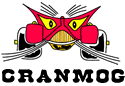 on Friday 20th January 2023 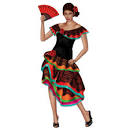     Spanish Themed     Savoury Buffet@SEDGEBROOK HALLNORTHAMPTON NN6 8BDYou are invited to a Small but Select Evening BuffetIn the Spanish StyleDress to Impress, Castanets optional!This is an intimate event, limited in number therefore to secure your place, please return the attached booking form, via email to: Hazel.needham@btopenworld.comNo later than 20th November 2023.The cost of the Evening is £30 per person The pay bar will be open from 6.00pm when you will also be able to order your wine/drinks for the table.Dinner will be served promptly at 7.00pm!Following dinner some tables may be removed to make way for the dance floor.********************Your booking will be confirmed, but tickets will not be issued.  We regret that due to the nature of our contract with the hotel, cancellation refunds cannot be made after 2nd January 2022if you have any specific dietary requirements please let us know ASAP with your booking formBest WishesSue, Chris & Hazel.Any queries, telephone Vanessa 01933 327780 or Email: Hazel.needham@btopenworld.comNB:  There will be a professional photographer with us for your Memorable Party Photo!